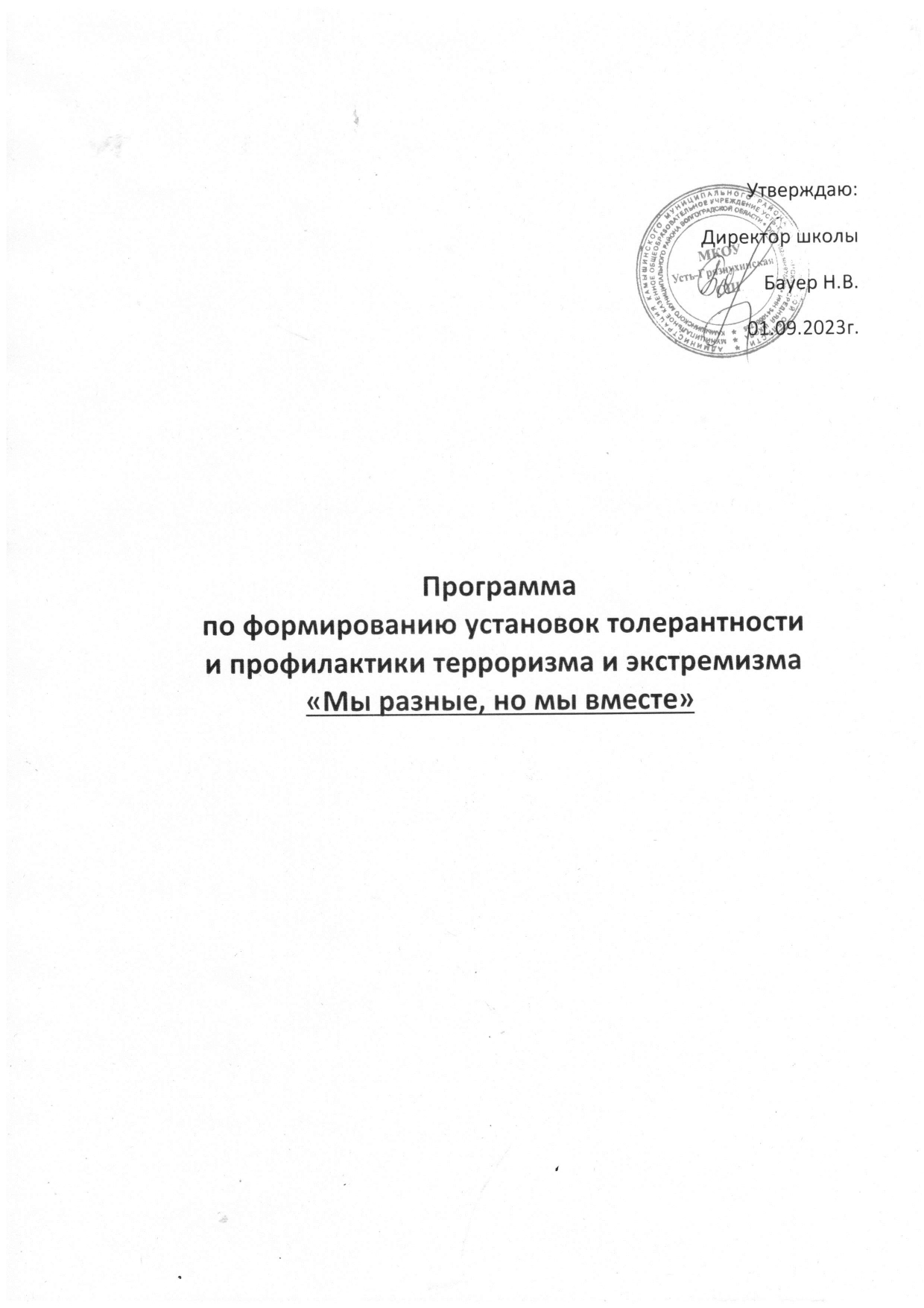 Программа  по формированию установок толерантности и профилактики терроризма и экстремизма«Мы разные, но мы вместе»Автор: Малинкина Светлана Александровна,Педагог-организатор2023г.Пояснительная запискаТолерантность – одна из базовых гражданских ценностей, нетерпимое отношение к людям иной национальности, веры, социальной группы, иного поведения или образа мысли – распространенное явление в современном мире. Только толерантный человек сумеет решить проблемы нетерпимости, не нарушая при этом прав других людей и оставаясь полноценной личностью. Современный мир жесток. Поэтому данная проблема становится особенно актуальной, необходимо конструирование социальной идеологии, способной помочь непохожим людям жить рядом. Без формирования толерантности движение к цивилизованному гражданскому обществу невозможно.Приходится констатировать, что среди молодежи достаточно широко распространились расистские, националистические настроения. Может ли школа препятствовать таким влияниям? Да. Поэтому предлагаемая программа представляет собой систему воспитания и обучения всех субъектов учебно-образовательного процесса: родителей, педагогов, детей, обладает большим воспитательным потенциалом, может служить основой для разработки внеурочных занятий с классными коллективами и общешкольных мероприятий. Именно школа является одним из важнейших институтов воспитания такого качества нравственного аспекта как ТОЛЕРАНТНОСТЬ (терпимость). Актуальность программы определяется сложностью темы, поскольку в современном обществе в связи с экономическим, образовательным и духовным расслоением существует многообразие представлений о человеке и его предназначении в жизни. Различные партии, организации, религиозные конфессии, национальные объединения формулируют свои, нередко противоположные друг другу цели воспитания. Вопрос о целях воспитания представляется особо значимым сейчас еще и потому, что идет процесс формирования нового поколения российских граждан. При этом главная педагогическая задача состоит не в том, чтобы вынудить ребенка изменить взгляды, заставить его мыслить и относиться иначе, чем он это уже делает. Дело не в том, чтобы он признал то, чего раньше не признавал, полюбил то, чего прежде не любил: он имеет право на свое отношение, а в том, чтобы создать условия, требующие взаимодействия ребенка с другими людьми, какими бы в его глазах они ни были. Нельзя не сказать и об этических границах, требующих понимания и особенно четкой нравственной позиции: невозможно равнодушно сосуществовать с предательством, преступлением, терроризмом. Толерантность – это не равнодушие, а труд души! Цель Программы: укоренение в школе духа толерантности, формирование отношения к ней как к важнейшей ценности общества.Цель воспитания толерантной культуры:воспитание в подрастающем поколении потребности и готовности к конструктивному взаимодействию с людьми и группами людей независимо от их социальной, религиозной принадлежности, взглядов, мировоззрения, стилей мышления и поведения.Поставленная цель реализуется через решение следующих задач:развитие у школьников черт толерантной личности с целью воспитания чутких и ответственных граждан, открытых восприятию других культур, способных ценить свободу, уважать человеческое достоинство и индивидуальность;развитие способностей понимать важнейшие принципы толерантности и применять их в повседневной жизни;развитие способностей предупреждать конфликты и разрешать их ненасильственными средствами;формирование жизненных ценностей и культуры развивающейся личности школьника;обучение толерантности через систему школьного образования; Основные направления работы:Создание условий для самоопределения школьника как свободного и ответственного гражданина общества, содействие социализации личности, ее вхождению в социум и успешной адаптации к быстрым социальным изменениям; Выделение вопросов толерантности в программах базовых предметов; Психолого-педагогическая поддержка учащихся в личностно-ориентированном обучении и воспитании с целью создания социальной и психологической атмосферы, способствующей восприятию культуры мира; Расширение блока дополнительного образования объединениями гражданско-патриотического и духовно-нравственного направления.  Этапы реализации комплексно-целевой программы:Программа рассчитана на 5 лет и реализуется в 3 этапа.Организационное обеспечение: создание условий для реализации программы.Подготовительный этап.Повышение уровня гражданско-правового образования всех участников школьной жизни. Изучение научно-методических основ профилактики экстремизма и формирования толерантного сознания. Постановка задач перед педагогическим коллективом по проблеме толерантности. Разработка комплексной программы. Постановка задач перед педагогическим коллективом.Ретроспективный анализ литературы по данному направлению.Составление программы социальных действий с участниками образовательного процесса.Социальный прогноз.II.	 Основной этап.Реализация мероприятий программы.Внедрение программы через проведение традиционных  мероприятий, направленных  на решение задач:Участие в городских акциях «Не переступи черту», «Спасти и сохранить»Декада здоровья (комплекс мероприятий).«Мозговые штурмы», тренинги, направленные на здоровый образ жизни.Спортивные мероприятия.Ток-шоу, круглые столы с приглашением специалистов.Классные часы, беседы по данной проблеме.III. Аналитический этап.Анализ реализации программы.Оформление отчётов. Обобщение опыта работы по формированию толерантного сознания.Оценка результатов.Механизм реализации программы осуществляется через:мониторинговые исследования и определение перспектив.взаимодействие педагогов, классных руководителей, родителей, детей.психолого-педагогическое сопровождение работы по профилактике наркомании.внедрение здоровьесберегающих технологий, формирующих позитивные установки на ЗОЖ.Привлечение проблемных семей, родителей детей из «группы риска».Повышение роли дополнительного образования детей; организацию совместной деятельности детей и взрослых: военно-патриотическую, интеллектуальную,  художественно-эстетическую, экологическую, спортивно-оздоровительную, туристско-краеведческую работу.Ожидаемый результат:создание благоприятных условий для повышения значимости духовных ценностей; создание и развитие образовательной и воспитательной среды, способствующей формированию толерантного сознания учащихся; восстановление национальных традиций российской культуры; создание банка научно-методических разработок по вопросам толерантности. Психолого-педагогическая поддержка школьниковАнкетирование участников образовательного процесса «Мое отношение к носителям различных культурных, религиозных, этнических традиций». Помощь детям в разрешении конфликтов с друзьями, родителями, учителями. Проведение тренингов по групповой сплоченности, снятию личностной и ситуативной тревожности. Проведение бесед по воспитанию терпимости к чужим мнениям, верованиям, образу жизни.Работа с родителями «Отцы против наркотиков». Участники программыОсновным звеном программы являются учащиеся школы от 7 до 17 лет, учителя-предметники, классные руководители, педагоги-организаторы, психологи школы, библиотекарь, участвующие в организации и проведении мероприятий, направленных на воспитание в подрастающем поколении потребности и готовности к конструктивному взаимодействию с людьми и группами людей независимо от их социальной, религиозной принадлежности, взглядов, мировоззрения, стилей мышления и поведения.Управление, контроль, мониторингУправление и контроль над реализацией программы осуществляет администрации школы. Циклограмма деятельности по реализации программы«Мы разные, но мы вместе»№ п/пМероприятияДатаОтветственныеДень Знаний.Единые уроки 01.09Классные руководители 1-11 классов; педагог-организаторКо Дню солидарности в борьбе с терроризмом.Участие в городском митинге «Трагедия Беслана в наших сердцах»Изготовление плакатов, лозунгов, журавликов  02.09Классные руководители 1-11 классов; педагог-организаторТренинги в рамках программы “Уроки добра»: «Бережное обращение», «Я не могу видеть», «Дань природе», «Нежные прикосновения», «Ты заболел?», «Цепочка спасения», «Купоны доброты», «Птицы на деревьях» и т.д.сентябрь-майКлассные руководители,педагог-организаторМО классных руководителей Толерантность – черта современного человека»»II неделяПедагог-организатор, классные руководители 1-11 классовК Международному дню Мира:1.Классные часы:«Экстремизм и патриотизм»
«Вредные привычки в подростковой среде»«Права и обязанности ребенка»2.Конкурс рисунков «Мир-основа жизни на земле»III неделяКлассные руководители 1-11 классовКо Дню пожилого человека:1.Операция «Забота»2.Конкурс сочинений и рисунков «Бабушка с дедушкой рядышком»01.10Классные руководители 1-11 классовПравовой практикум «Правовые взаимоотношения в общеобразовательном учреждении», 1-11 классыоктябрьПедагог-организатор, классные руководителиДень ученического самоуправления «Традициям школы верны»5.10Педагог-организаторМО классных руководителей «Идеи воспитания свободной личности в образовательной системе школы».октябрьПедагог-организатор, классные руководители 1-11 классовШкола классного руководителя «Исполнение нормативных документов» (изучение законодательства РФ по вопросам ответственности за разжигание межнациональной и межконфессиональной розни, знание учителями нормативных документов Министерства образования и науки, приказов УО и т.п.)октябрьПедагог-организатор, классные руководители 1-11 классовКо Дню народного единства:Конкурсно-интеллектуальная игра «Делами добрыми едины!»; Литературно-историческая беседа, приуроченная к Дню народного единства «Сыны Отечества. Минин и Пожарский»  1-11 классыI неделя ноябряКлассные руководители, педагог-организатор, учителя историиК Международному дню толерантности Месячник толерантности «Дети разных народов мы мечтою о мире живем»:1.Участие в школьном конкурсе «Кухни народов России и мира»2.Тематические линейки-презентации с представлением разных республик: «Мы разные, но мы вместе»; Подведение итогов (10.12.) «Доброта спасет мир» на итоговом мероприятии.3.Классные часы:«Дети разных народов, мы мечтою о дружбе живем!»«Что значит уважать другого»«Движение к взаимопониманию»
«Расы, народы, нации»«О неформальных подростковых объединениях экстремистского направления»; «Толерантность – это гармония в многообразии»; «Толерантность – это уважение, принятие и понимание богатого многообразия культур нашего мира»; «Толерантность – это проявление человеческой индивидуальности»4.Коллективное изготовление плаката «Мы разные, но вместе!»5.Конкурс рисунков: « Мы -вместе!»Ноябрь-декабрьКлассные руководители 1-11 классовПознавательная программа «Путешествие в …» Праздники детей в разных странахОсенние каникулыКлассные руководителиКо Дню Матери:1.Школьные тематические линейки2.Оформление праздничных газет «Мамы разные нужны!»3.Праздничный вечер «Главное слово в жизни».ноябрьКлассные руководители 1-11 классов; педагог-организаторОбщешкольное родительское собрание «Роль семьи и школы в воспитании детей» (Ознакомление с законодательством РФ по вопросам ответственности за разжигание межнациональной розни)Октябрь-ноябрьПедагог-организатор классные руководители 1-11 классовБеседа для обучающихся по ознакомлению законодательства РФ по вопросам ответственности за разжигание межнациональной и межконфессиональной розни (статьи УК РФ и Конституции РФ)Классные руководители 8-11 классовДень принятия генеральной ассамблеей ООН декларации о правах лиц, принадлежащих к национальным или этническим, религиозным и языковым меньшинствам.1.Классные часы, уроки, викторины, конкурсы стихов, рисунков, сочинений о правах человека ко дню принятия Всеобщей декларации прав человека2.Акция «Мы - за мир!декабрьУчителя истории, педагоги-организаторыМероприятия, посвященные Дню Конституции России 1-11 классы; 10 декабря - День прав человекаПравовая игра «Гражданином быть обязан!»10.12-12.12Учителя истории, педагоги-организаторы, социальный педагогКлассные часы, посвященные дню международных объятий21.01Классные руководители,МАСТЕРСКАЯ ДЕДА МОРОЗА:1.Карнавал для учащихся начальной школы.2.Новогодняя сказка в начальной школе.
3.Игра-путешествие «На Родине Деда Мороза.4 Классные мероприятия «Новый год на разных континентах».5.Классные часы: «Время милосердия, доброты и всепрощения»6. Новогодние представления для 5-7, 8-11 классов декабрьПедагог-организатор, классные руководители 1-11 классов.Мероприятия, посвященные полному снятию блокады ЛенинградаянварьПедагог-организатор классные руководители 1-11 классов.МО классных руководителей «Планирование воспитательной работы во II полугодии. Подготовка месячника военно-патриотического воспитания».январьПедагог-организатор классные руководители 1-11 классов.Участие в месячнике гражданского и патриотического воспитания молодежи:Конкурс военно-патриотической песни «Память»Праздник, посвящённый Дню защитника ОтечестваИзготовление праздничных открыток к 23 февраляКнижная выставка «Отчизну грудью заслоняем» 1-11 классыянварь-февральПедагог-организатор классные руководители 1-11 классов.Участие в мероприятиях, проводимых в рамках Международной экологической акции «Спасти и сохранить»март-апрельПедагог-организатор классные руководители 1-11 классов.Единые дни правовых знаний:Беседы,  лекции:«Неформальные объединения молодежи», «Об ответственности подростков и молодежи за участие в деятельности неформальных объединений экстремистской направленности» (8-11 кл.);-        Встреча с инспектором по делам несовершеннолетних: -        Изучение на уроках истории, обществоведения и права документов: «Всеобщая декларация прав человека», Конституция РФ. (7-11 кл.);-        Кл. часы: «Права и ответственность человека», «Знаем ли мы закон?», «Что такое Фан – клуб». (5-9 кл.);-        Беседа – тренинг «Как сказать НЕТ» (8 кл.)Беседы: «Кто мой друг» (4-5 кл.), «Толерантность в подростковой среде» (7-9 кл.), «Мои права» (6-11 кл.), «Подросток и вредные привычки» (8-11 кл.), «Толерантное поведение – бесконфликтное общество» (10-11 кл.), «Что такое права человека и как ими пользоваться» (10-11 кл.);мартПедагог-организатор классные руководители 1-11 классов.Всемирный День здоровья. Спортивные игрыБеседа о ЗОЖ, режиме дня (1-4кл.)«Вредные» привычки (5-8 кл.)Конкурс творческих работ:  «Невыдуманные истории о настоящем спорте», «Спортсмены на войне», «Мой спортивный кумир»апрельПедагог-организатор классные руководители 1-11 классов.Ко Дню Космонавтики:Классные часы, посвященные полету первого полета человека в Космос.Игровые программы «Космический марафон»;Тематические линейки-презентацииапрельПедагог-организатор классные руководители 1-11 классов.Всемирный день музеев.Классные часы, экскурсии, походы в музеи, театрымайК годовщине Великой Победы:1.Оформление и выпуск газет «Этот день мы приближали, как могли!»2.Встреча с ветеранами Вов3.Праздник «Этот праздник со слезами на глазах»4.Акция «Подарок-поздравление ветеранов ВОВ»5. Конкурс рисунков «Праздник Победы!»6.Конкурс рисунков на асфальте «Все дети – за мир на Земле!», «Мой город готовится к празднику Победы!»I – II неделиПедагог-организатор классные руководители 1-11 классов.Праздник Последнего Звонка.25.05Педагог-организатор классные руководители 1-11 классов.Трудовые десанты «Чистодвор»Май-июньПедагог-организатор классные руководители 1-11 классов.Выпускные вечераиюньПедагог-организатор классные руководители 1-11 классов.